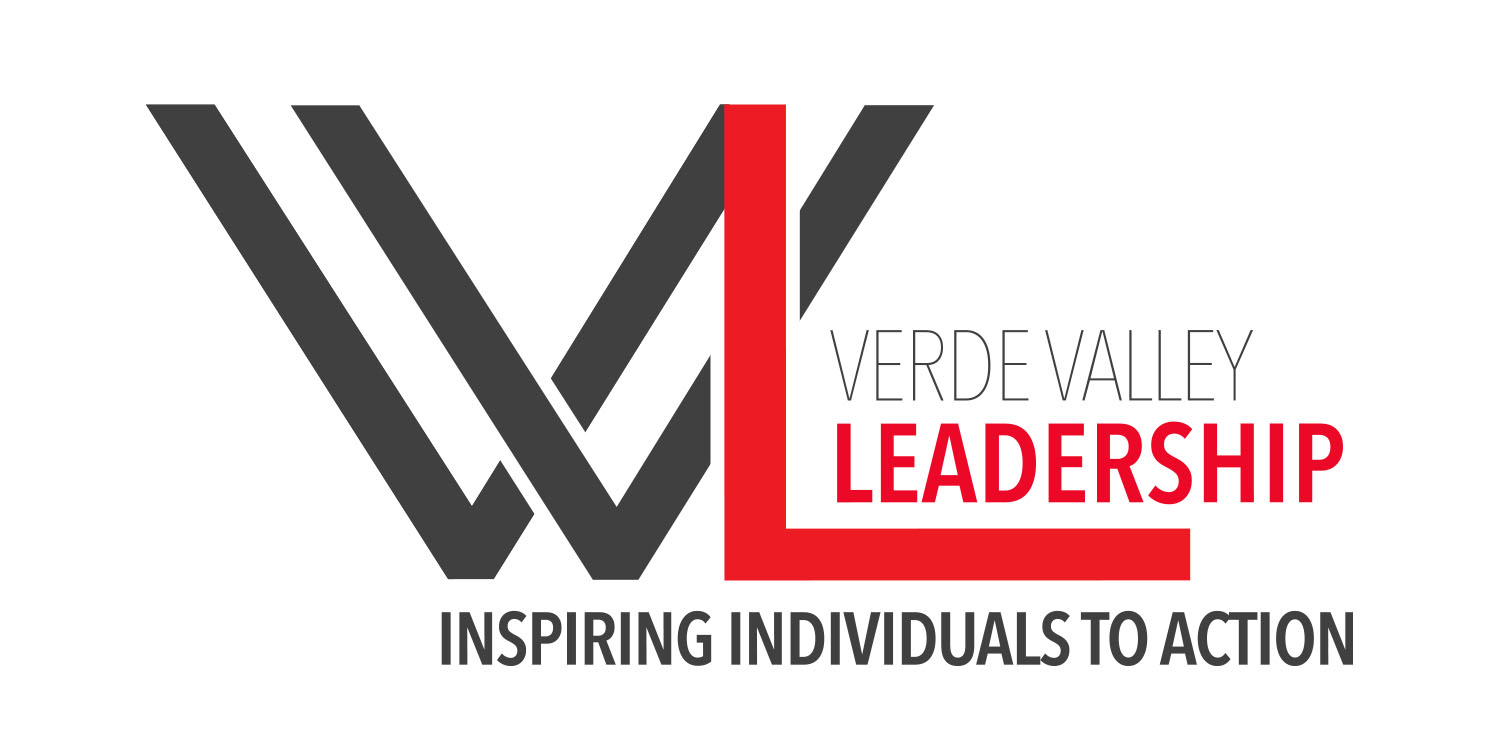 NEWS RELEASEVerde Valley Leadership, Inc., PO Box 1663, Cottonwood AZ  86326For Immediate ReleaseDate:		Contact:	Phone:		*** BODY ***Verde Valley Leadership is about inspiring individuals to action through skills development and active engagement in the community. For more information about Verde Valley Leadership or applying for next year’s class visit our website at www.vvleadership.org  or contact us at info@vvleadership.org.###Established in 2006, Verde Valley Leadership is a 501(c)3 non-profit organization.